Bellbrook Music Boosters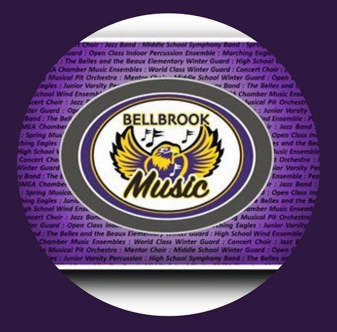 10Jan20227:15 pmZoom Meeting ID: #913 156 9591Meeting Recorded in its EntiretyGeneral Membership Meeting MinutesCall to Order: 7:18 pmRoll Call: Appendix AWelcome: Approval of the General Membership Meeting Minutes, 06Dec2021:Jen Volmer, 1st motion, Brett Woeste, 2nd, All ApprovedOld Business: Poinsettia SaleChair of the sale, Heather Newell, reported on this year’s profits.2021 Booster Profit: $3177.70 (30% increase in sales from 2020)2021 Student Credit Distribution: $761.80.Heather thanked all of the students/families for the great sales, as well as all of the volunteers who assisted at pick up. Winterguard Budget UpdateThe 2022 Winterguard budgets have been fully approved, as of Dec. 2021.With the help of Trustee Chair Larissa Scott, Treasurer Kevin Hobbs, President Melanie Glover, and Guard Director Sheldon Apo, we are working to make sure all budget columns for the 2021 season zero out. Strides have already been made with the assistance of Director Barb Siler. We will continue to have an offline conversation in attempt to fully resolve this issue. Winter Invitational UpdateInvitational Chair Danielle Woeste reported that the next planning meeting will be on 11Jan2022 at 6:30 pm via Zoom.There are currently 39 groups registered for the event that will be held on 05Feb2022.Further details shared by Director Andy Soloman: MEPA will be requiring that everyone in the building be masked with the exception of performers in the warm up area and when they are performing. MEPA to “police” their mask policy.Per Danielle, we will continue as planned for a “normal year” (pre-Covid) unless MEPA or the District make changes, impose new rulings. Danielle will be putting out a call for volunteers for the Invitational soon. New BusinessTreasurer’s Report-Appendix AFinancial Audit dueThe yearly financial audit is due in January per the BMB By-Laws. However, with the advisement of the Audit Committee, the audit will be postponed due to safety concerns about meeting in person, in relation to the current Covid-19 surge.The audit will be rescheduled at a later date when deemed safe to do so.Board of Trustees’ Report Trustee Chair Larissa Scott not present. However, all of the Trustees will be having a meeting on 17Jan2022 to discuss topics such as parent involvement and communication. Officer’s ReportThe four Officers in attendance have nothing to report at this time. Director’s Report-Appendix CUpdate on Grand Nationals meeting held in Dec2021 between Mr. Soloman, Dr. Cozad, and Mr. HannMr. Soloman reports that the District has stated that they will cover the full cost of bussing for Grand Nationals 2022.8th Grade Night:This event will be held in the BHS Band Room on 06Feb2022 at 6pm. The purpose of the event is primarily to discuss HS Music Program Curriculum choices for the incoming Freshmen class. The Boosters, various fundraising events, and Band Trips (Disney World and NYC) will also be discussed. Future Planning for Marching Band Season 2022:Homecoming will be held on 24Sept2022, which is earlier than usual. Administrator’s ReportVice Principal Todd Whalen not present at this time. The Administration continues to offer their full organizational and logistical support to all of Bellbrook’s Music Programs. Fundraising	Dine OutsKristin Selvaraj shared the following upcoming events: 24Jan2022: Dine Out with McIntosh’s from 4-10 pm, Dine in and carry out. The Boosters will receive 15% of the sales after a minimum of $300 is spent.Feb2022: Nationwide Panda Express Dine OutMar2022: Chipotle Dine OutSpring Flower SaleChair Karen Beidelschies reports that the Spring Sale with new vendor, Foertmeyer & Sons, will be held 04Mar-18Mar2022 (in person sales), with the online sale ending 21Mar2022. Pie PeddlerThe sale dates are unknown at this time, but Easter is later in April this year, and the pie sale/delivery will most likely coincide with that holiday. Open ForumSponsorships:Trustee Rod Silva reports that he is working with Nick Falzerano on the sponsorship vinyls.Rod also plans to send out a second request for IPE shirt sponsorsWinter Invitational Program Photos:Danielle Woeste states that Nick Falzerano has inquired about an IPE photo for the Invitational Program. Director Andy Soloman is unsure if the IPE uniforms will have arrived by that point or not.  Danielle will assist Andy and Nick in coordinating a “matching photo”.Adjourn: 7:07 pmKaren Beidelschies,1st motion, Tracey Waller, 2ndAPPENDIX ARoll Call 10Jan2022:Melanie GloverHeather NewellKevin HobbsRachele AlbanJon SelvarajKaren BeildelchiesRod SilvaPhoebe DickmanDanielle WoesteAndy SolomanBarb SilerJen VolmerAbsent: Larissa Scott, Vice Principal Todd WhalenKristin SelvarajSandy BaggottAmy RodenrothBrett WoesteLaura HarrEli AlbanJames GloverTracey WallerPaula KreitzerAPPENDIX BTreasurer Report10Jan2022Page 1/6BalancesChecking 	$50,057.14 (Includes 12K of NYC Deposits)Savings	 	$64,522.93Booster Funds Overview:Fiscal YTD Revenue:		$    40,843.83Fiscal YTD Expenses:		      36,080.69Fiscal YTD Surplus/(Deficit): 	$      4,763.14Monies Received from Donations/FundraisersTreasurer Activities/Notes/To-Do’sGraphs: SEE BELOWAPPENDIX BTreasurer Report10Jan2022Page 2/6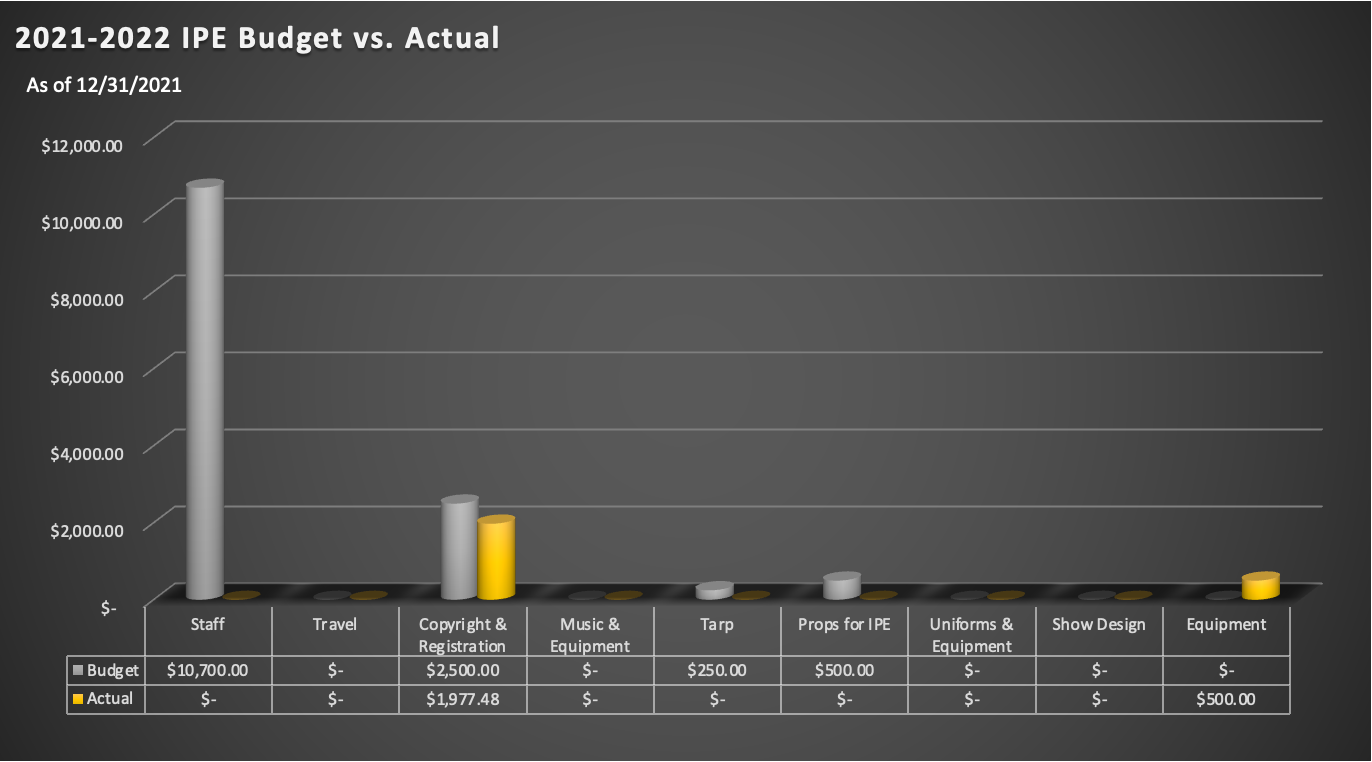 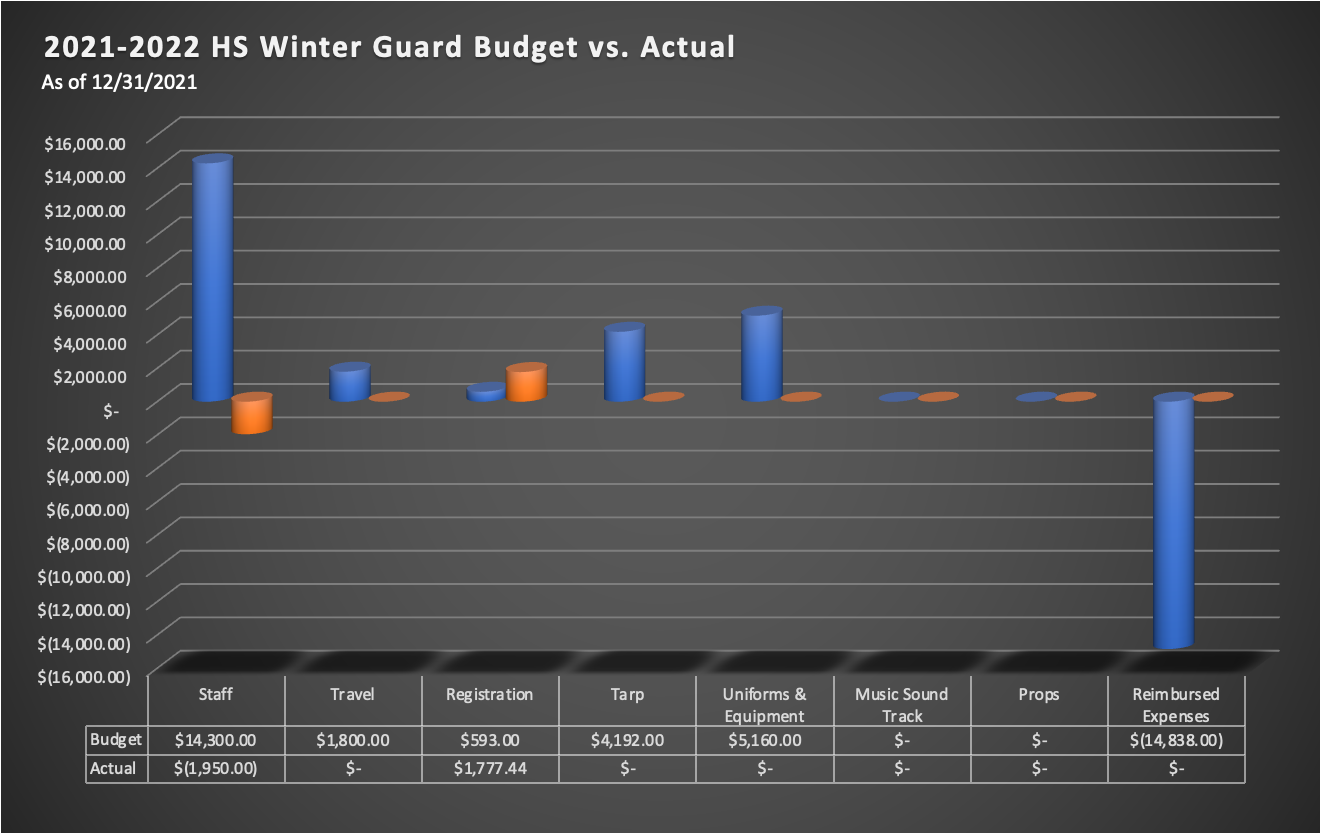 APPENDIX BTreasurer Report10Jan2022Page 3/6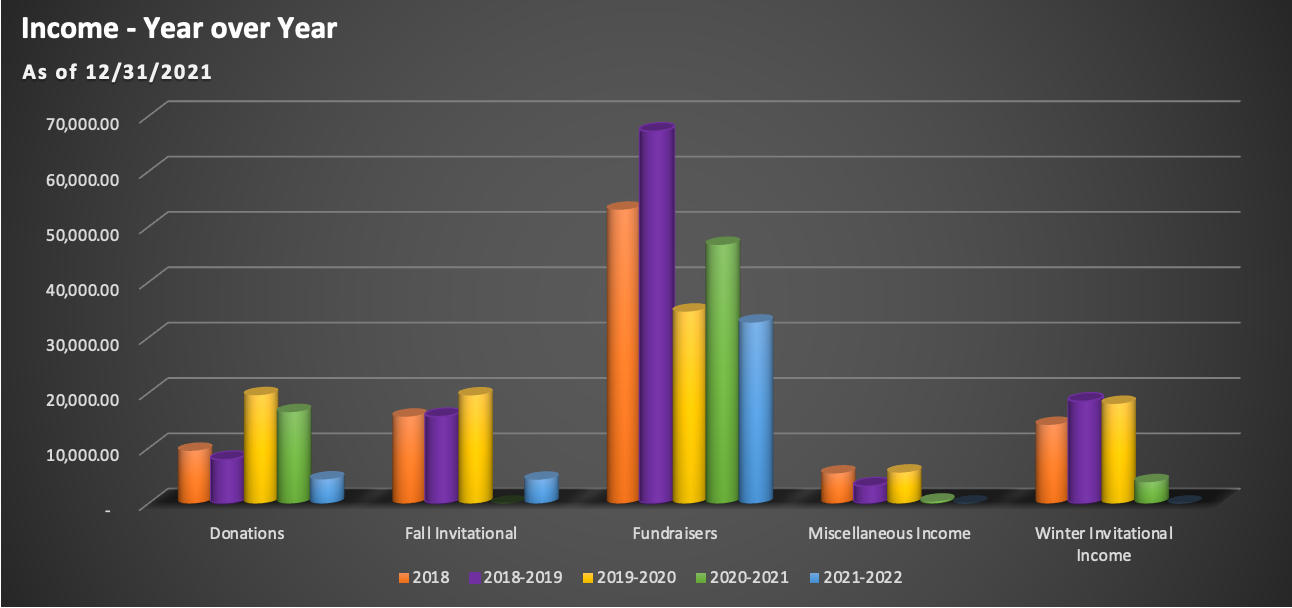 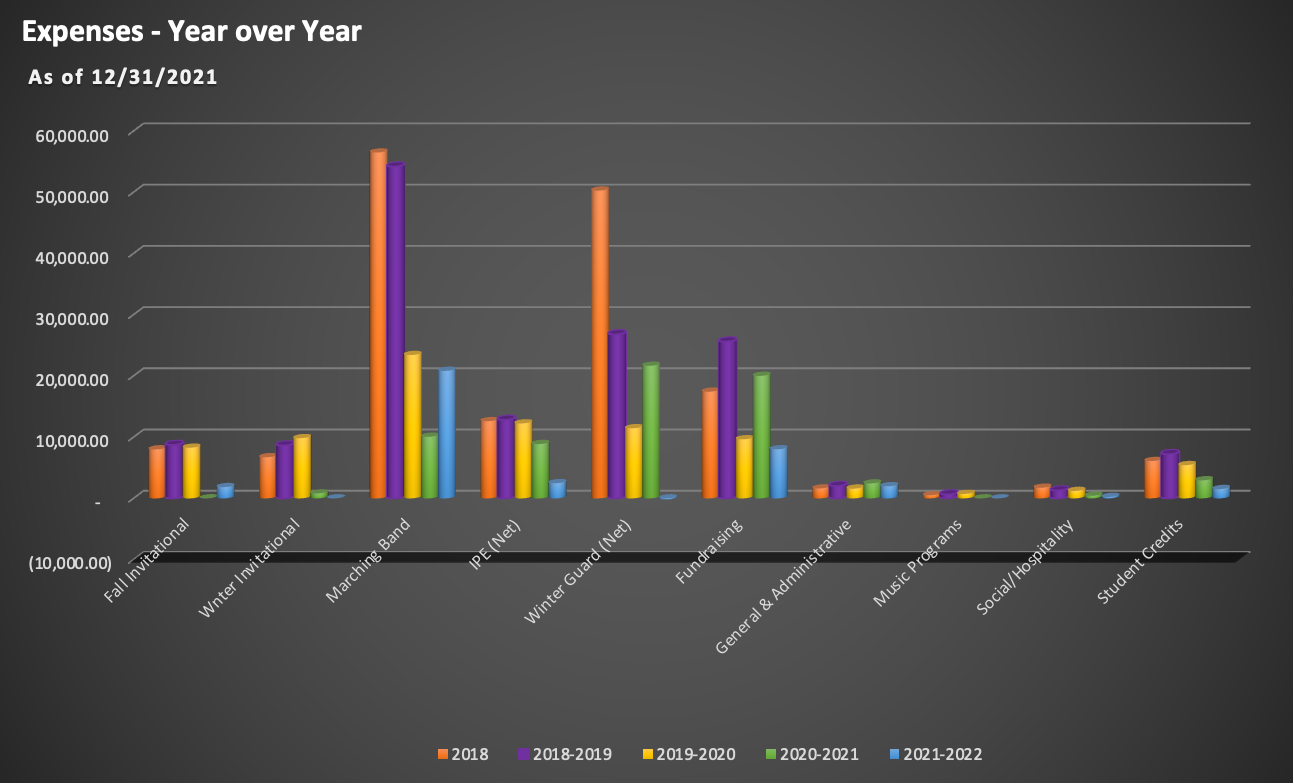 APPENDIX BTreasurer Report10Jan2022Page 4/6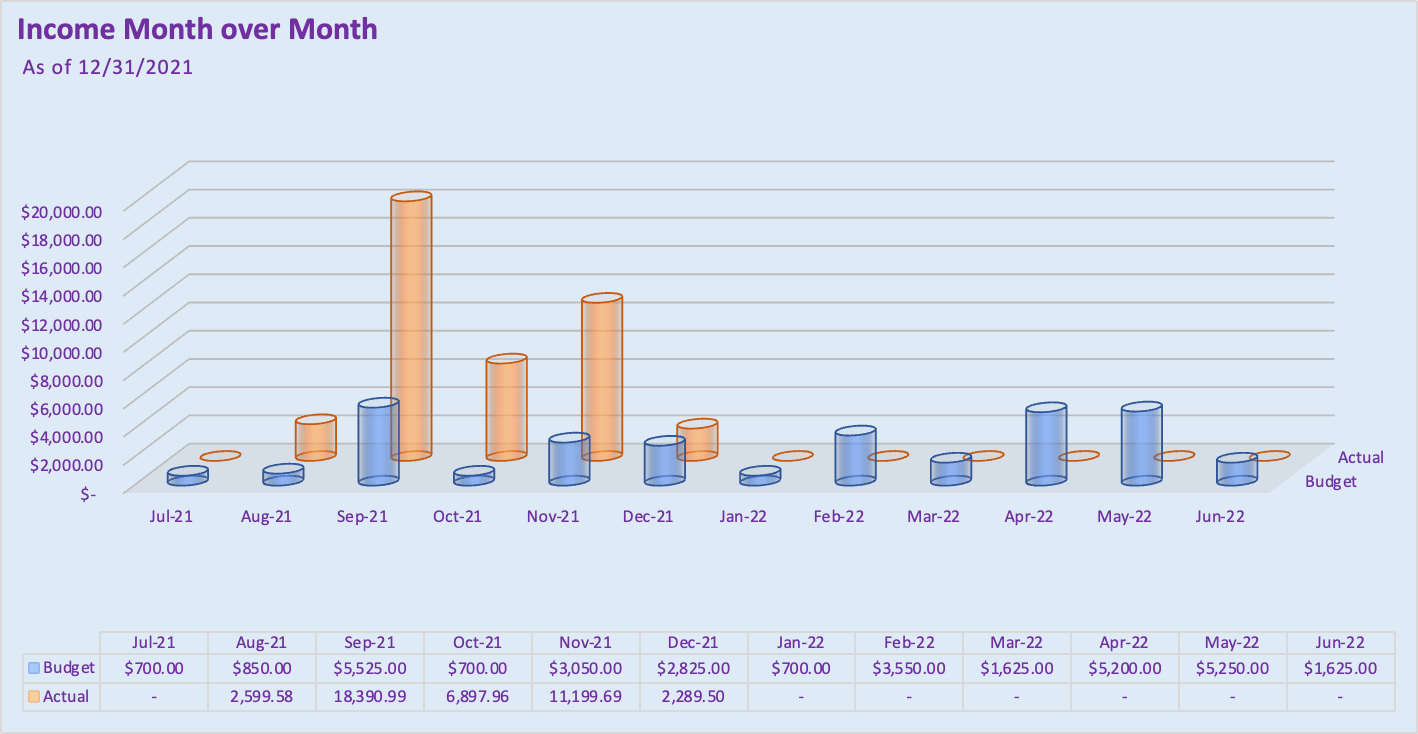 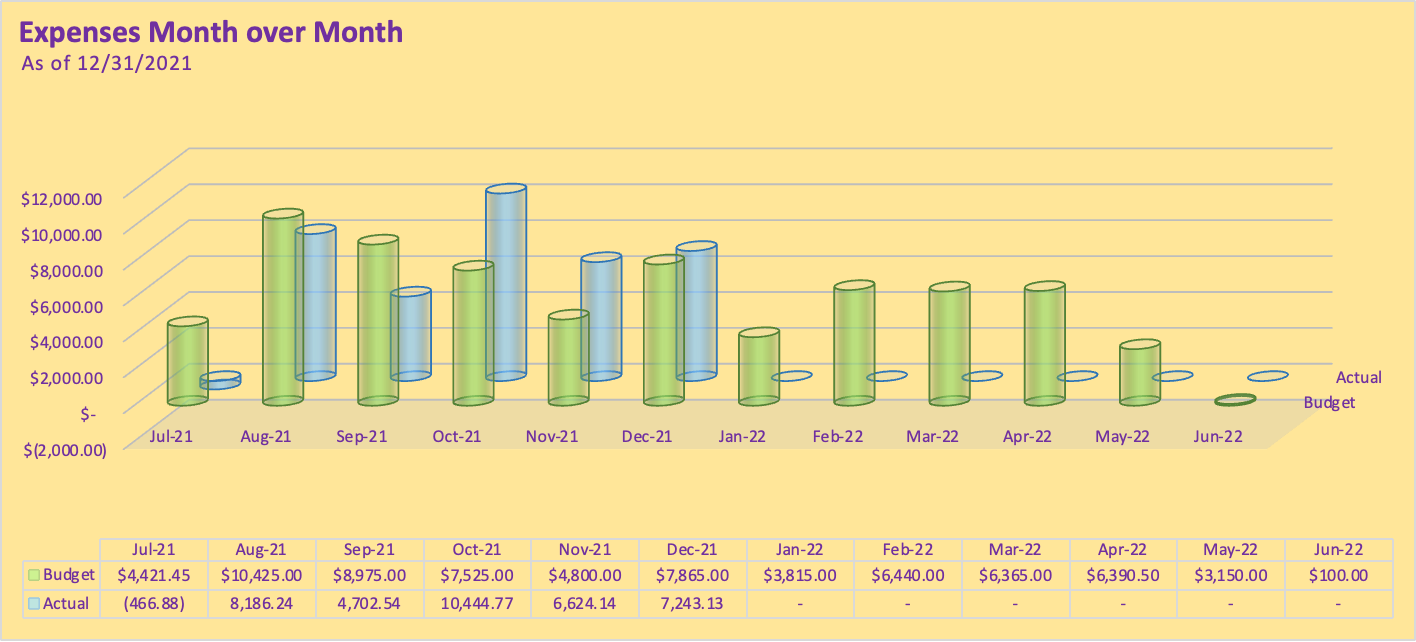 APPENDIX BTreasurer Report10Jan2022Page 5/6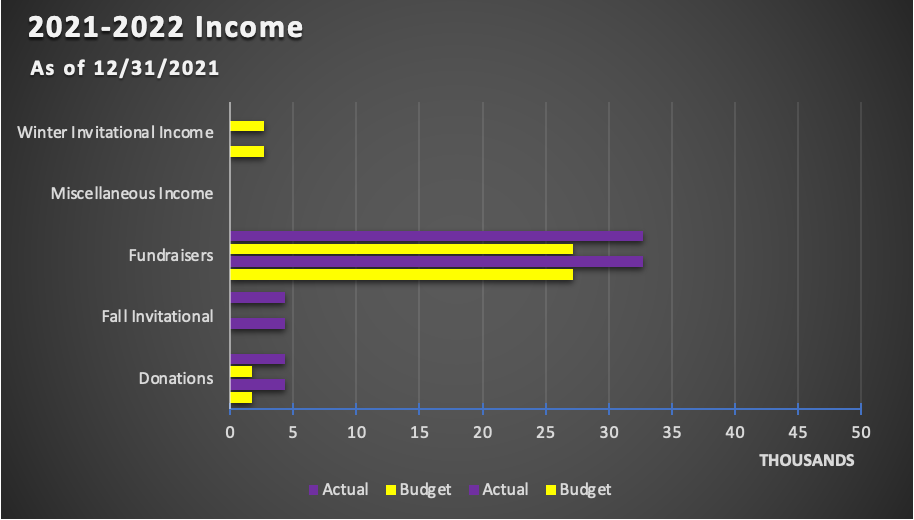 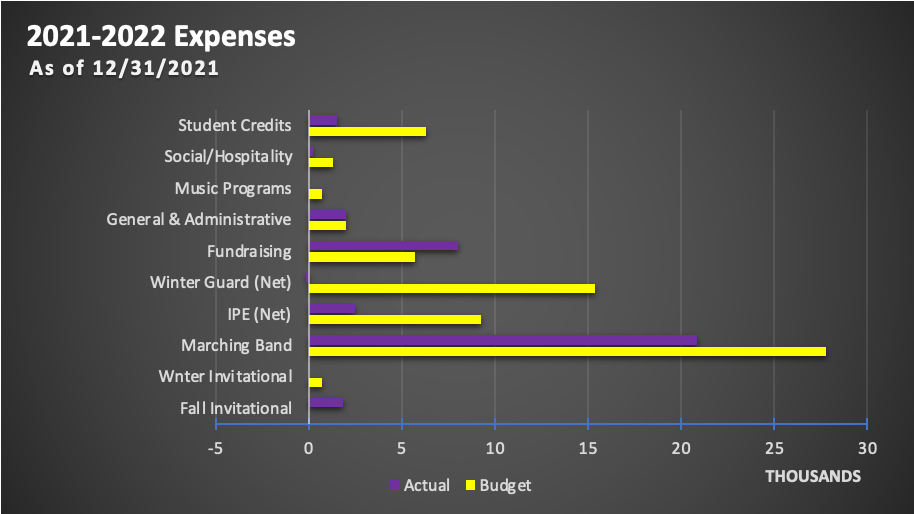 APPENDIX BTreasurer Report10Jan2022Page 6/6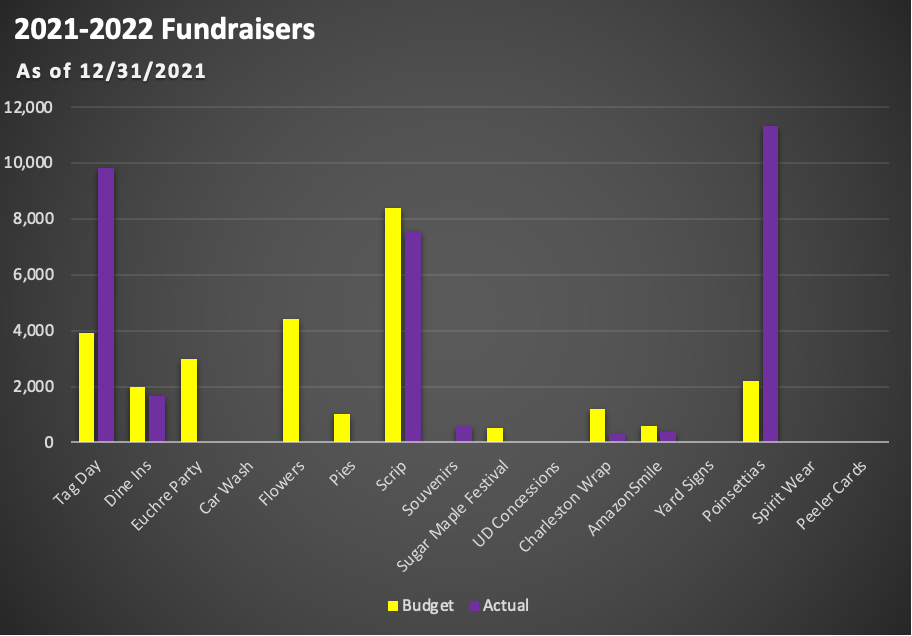 APPENDIX CDirector’s Report10Jan2022Congratulations to all the concert bands on amazing December concert performances!Concerts coming up:Saturday 1/22 - District Chamber Music Showcase! ***We have typically used this day as a way to reach out to families of middle school students and provide them with information about the boosters.! ***Thursday 2/24 - Concert Band FestivalSaturday 3/5 - Music for All Concert Band Festival at Mason HS (times TBD)New York trip is being planned! $100 deposits as well as the first three $200 payments have already been paid.   Jazz Band and Pep Band have started! Both groups are making great progress! Jazz band will have a guest clinician tomorrow, Mr. Wayne Markworth, who is going to talk to us about improvisation!Congratulations to Karin Peterson, Zane Pittman, and Matthew Jenkins for being selected to the Wright State Honor Band, taking place over President’s Day weekend!Next booster meeting will be preceded by our annual 8th grade parent night at 6pm. Students and parents are invited to attend to hear about music course offerings at the high school. Usually selected parents also speak, and 8th grade families are invited to the booster meeting at 7:15. Refreshments have often been provided…...?Tentative Disney Dates: 12/28/2022-1/2/2023 (look for a meeting in February, TBD)Marching band - Grand Nationals Bus UpdateWinter ProgramsMEPA Bellbrook Invitational - Saturday, February 539 groups are currently registeredLook for opportunities to volunteer/help with this eventEvent mask policy: MEPA will be requiring masks for performers, staff, volunteers, and spectators at ALL events this season (announced at our director’s meeting Saturday). Performers are allowed to remove masks during warm up and/or performance at their discretion. I have forwarded this information to our district leadership so that they are aware.IPE and Winterguard - seasons are underway and we’re looking forward to a great winter!#SourceAmount1Scrip Distribution$       1,504.322345#StatusDescription1■2021 990-EZ Tax Filing Drafted – Awaiting Online Service2✓Completed 1099-NEC Filing3■Reimbursement for 2020-2021 Winter Guard expenses (Sheldon)4■Document Future Needs (Uniforms, Replacement of worn-out assets)5■Draft of Treasurer’s Playbook	6■Combined Federal Campaign: Application Process 